САРАТОВСКАЯ ГОРОДСКАЯ ДУМАРЕШЕНИЕ23.07.2020 № 71-560                                                                                  г. СаратовО внесении изменений в решение Саратовской городской Думы от 27.03.2008 № 26-271 «О Положении о бюджетном процессе в муниципальном образовании «Город Саратов»В соответствии с Бюджетным кодексом Российской Федерации, статьей 24 Устава муниципального образования «Город Саратов»Саратовская городская Дума РЕШИЛА:1. Внести в Приложение к решению Саратовской городской Думы от 27.03.2008 № 26-271 «О Положении о бюджетном процессе в муниципальном образовании «Город Саратов» (с изменениями от 25.09.2008 № 31-327, 24.09.2009 № 43-521, 16.12.2010 № 58-707, 29.11.2012  № 20-234,  24.04.2014 № 35-389, 17.12.2015 № 54-588, 27.12.2016 № 10-75, 23.06.2017   № 18-151, 15.02.2018 № 30-227, 29.11.2018 № 43-312, 28.02.2019 № 47-340, 24.12.2019 № 60-465) следующие изменения: 1.1.  В пункте 6:   -    подпункт 19 изложить в новой редакции: «19) устанавливает порядок проведения операций по обеспечению кассовых выплат главных распорядителей и получателей бюджетных средств, главных администраторов источников финансирования дефицита бюджета города;».1.2.  В пункте 17:-   приостановить до 1 января 2021 года действие абзаца 1 (в части срока).1.3.  Пункт 26 изложить в новой редакции:«26. Исполнение бюджета города по расходамБюджет города по расходам исполняется в порядке, установленном комитетом по финансам, с соблюдением требований Бюджетного кодекса Российской Федерации.Исполнение бюджета города по расходам предусматривает:- принятие и учет бюджетных и денежных обязательств;- подтверждение денежных обязательств;- санкционирование оплаты денежных обязательств;- подтверждение исполнения денежных обязательств.Получатель бюджетных средств принимает бюджетные обязательства в пределах доведенных до него лимитов бюджетных обязательств.Получатель бюджетных средств принимает бюджетные обязательства путем заключения муниципальных контрактов, иных договоров с физическими и юридическими лицами, индивидуальными предпринимателями или в соответствии с иным муниципальным правовым актом, соглашением.Получатель бюджетных средств принимает новые бюджетные обязательства в объеме, не превышающем разницы между доведенными до него соответствующими лимитами бюджетных обязательств и принятыми, но неисполненными бюджетными обязательствами.Получатель бюджетных средств подтверждает обязанность оплатить за счет средств бюджета города денежные обязательства в соответствии с платежными и иными документами, необходимыми для санкционирования их оплаты.Комитет по финансам при постановке на учет бюджетных и денежных обязательств, санкционировании оплаты денежных обязательств осуществляет в соответствии с установленным им порядком контроль за:- непревышением бюджетных обязательств над соответствующими лимитами бюджетных обязательств или бюджетными ассигнованиями, доведенными до получателя бюджетных средств, а также соответствием информации о бюджетном обязательстве коду классификации расходов бюджетов;- соответствием информации о денежном обязательстве информации о поставленном на учет соответствующем бюджетном обязательстве;- соответствием информации, указанной в платежном документе для оплаты денежного обязательства, информации о денежном обязательстве;- наличием документов, подтверждающих возникновение денежного обязательства.В порядке, установленном комитетом по финансам, в дополнение к указанной в настоящем пункте информации может определяться иная информация, подлежащая контролю.В случае, если бюджетное обязательство возникло на основании муниципального контракта, дополнительно осуществляется контроль за соответствием сведений о муниципальном контракте в реестре контрактов, предусмотренном законодательством Российской Федерации о контрактной системе в сфере закупок товаров, работ, услуг для обеспечения государственных и муниципальных нужд, и сведений о принятом на учет бюджетном обязательстве, возникшем на основании муниципального контракта, условиям муниципального контракта.Оплата денежных обязательств (за исключением денежных обязательств по публичным нормативным обязательствам) осуществляется в пределах доведенных до получателя бюджетных средств лимитов бюджетных обязательств.Оплата денежных обязательств по публичным нормативным обязательствам может осуществляться в пределах доведенных до получателя бюджетных средств бюджетных ассигнований.Подтверждение исполнения денежных обязательств осуществляется на основании платежных документов, подтверждающих списание денежных средств с единого счета бюджета города в пользу физических или юридических лиц, бюджетов бюджетной системы Российской Федерации.».1.4.  В пункте 28:-   абзац 5 изложить в новой редакции:«В сводную бюджетную роспись без внесения изменений в решение о бюджете города могут быть внесены изменения в соответствии с решениями председателя комитета по финансам в случаях, предусмотренных Бюджетным кодексом Российской Федерации, иными федеральными законами, и (или) в случае изменения, и (или) уточнения бюджетной классификации Российской Федерации на основании правовых актов Министерства финансов Российской Федерации.»;-   приостановить до 1 января 2021 года действие абзаца 7.1.5.  В пункте 34:-   приостановить до 1 января 2021 года действие абзаца 1.1.6.  В пункте 39:-   приостановить до 1 января 2021 года действие абзаца 1 (в части сроков).1.7.  В пункте 40:-   абзац 4 изложить в новой редакции:«Внутренний муниципальный финансовый контроль осуществляется в соответствии с федеральными стандартами, утвержденными нормативными правовыми актами Правительства Российской Федерации.»;- абзац 5 исключить.2. Настоящее решение вступает в силу со дня его официального опубликования.Исполняющий полномочия председателяСаратовской городской Думы                                                А.А. СеребряковГлава муниципального образования «Город Саратов»                                                         М.А. Исаев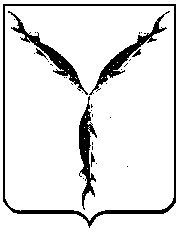 